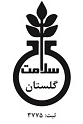 فرم سنواتبه : مدیر عامل محترم شرکت سلامت گلستانموضوع : درخواست سنواتبا سلام و احترامبدیوسیله اینجانب .................................... از پرسنل شاغل در ........................... شهرستان ..................... تقاضای دریافت مبلغ ............................ ریال را از محل سنوات خود دارم .(این فرم در روز ..................... مورخه ............................تکمیل شد.)شماره موبایل:شماره حساب:امضاء: